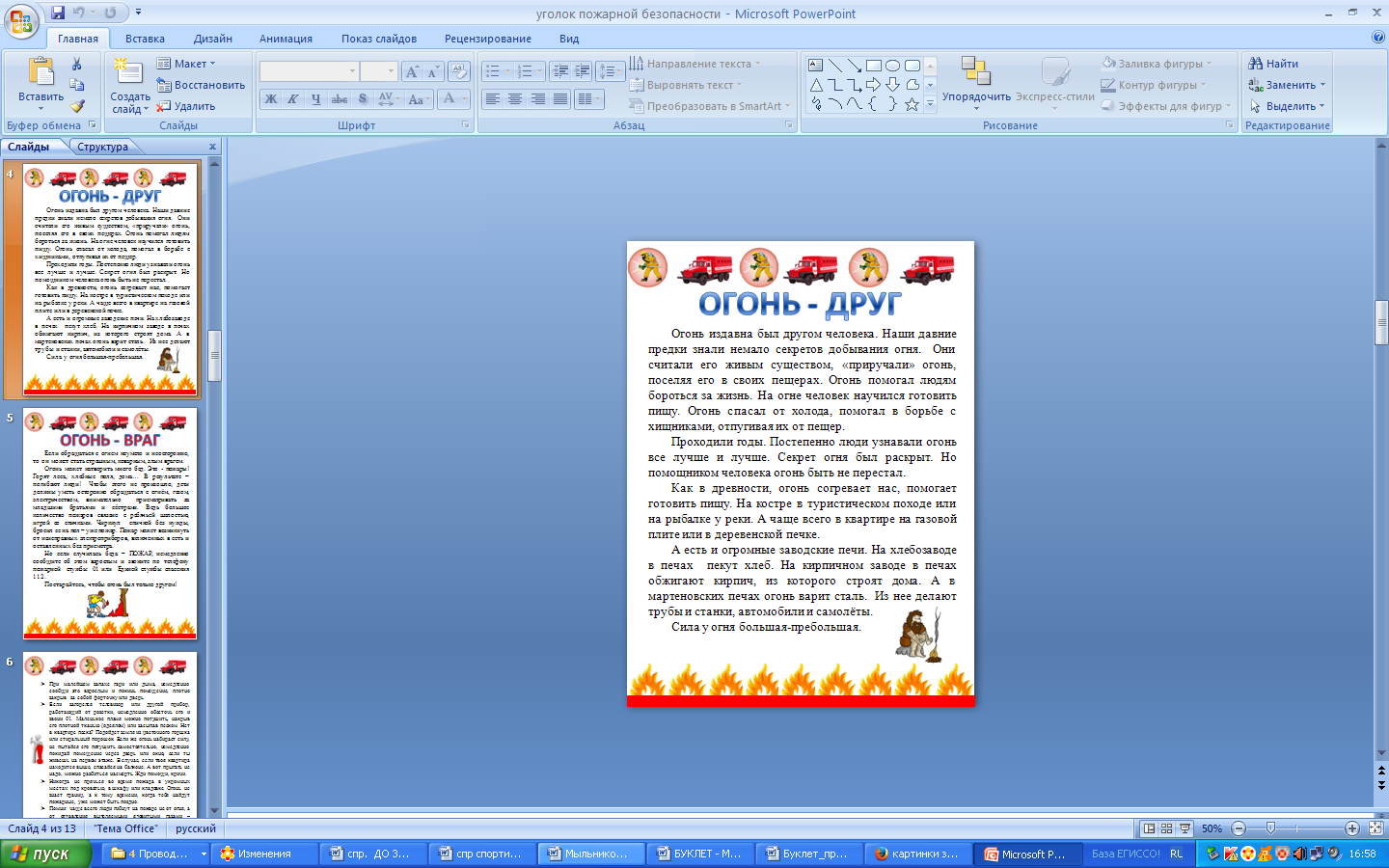 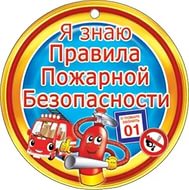 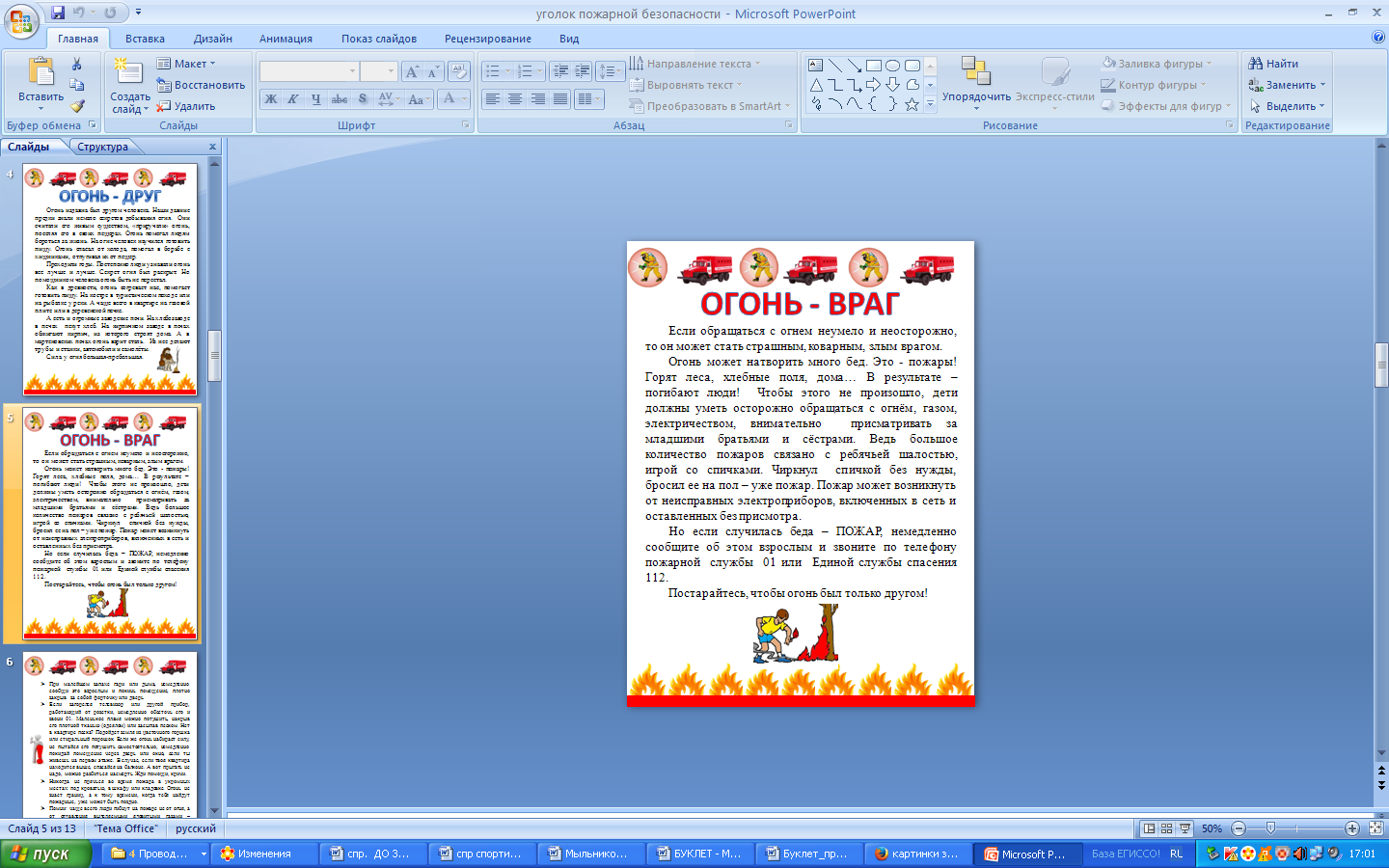 Муниципальное бюджетное общеобразовательное учреждение «Средняя школа № 38»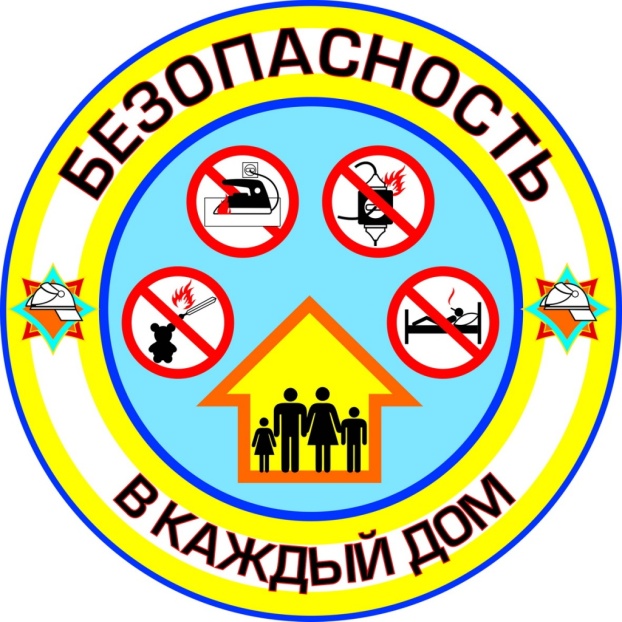 г.Норильск, 2021ПОЖАРНАЯ БЕЗОПАСНОСТЬПожары очень опасны. При пожаре могут сгореть вещи, квартира и даже целый дом. Но главное, что при пожаре могут погибнуть люди. Запомни правила противопожарной безопасности. 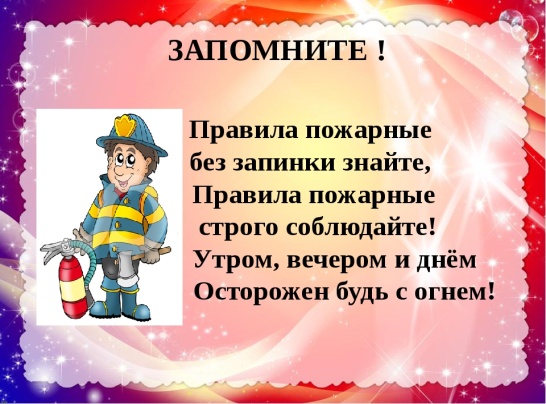 В случае возникновения пожара, если рядом нет взрослых, детям нужно действовать следующим образом:Обнаружив пожар, позвонить по телефону 101, сообщить фамилию, адрес, что и где горит.Предупредить о пожаре соседей, если необходимо, они помогут ребенку вызвать пожарных.Нельзя прятаться под кровать, в шкаф, под ванну, а постараться убежать из квартиры.Ребенку необходимо знать: дым гораздо опаснее огня. В задымленном помещении – закрыть нос и рот мокрой тряпкой, лечь на пол и ползти к выходу – внизу дыма меньше.При пожаре в подъезде пользоваться лифтом запрещается. Он может отключиться.Ожидая приезда пожарных, сохранять спокойствие.Когда приедут пожарные, выполнять все их указания.ПРИЧИНЫ ВОЗНИКНОВЕНИЯ ПОЖАРОВ
1. Неисправность электросети, электроприборов, утечка газа.2. Неосторожное обращение и шалости детей с огнем.3. Оставленные открытыми и без присмотра двери топок печей.4. Использование неисправных отопительных приборов.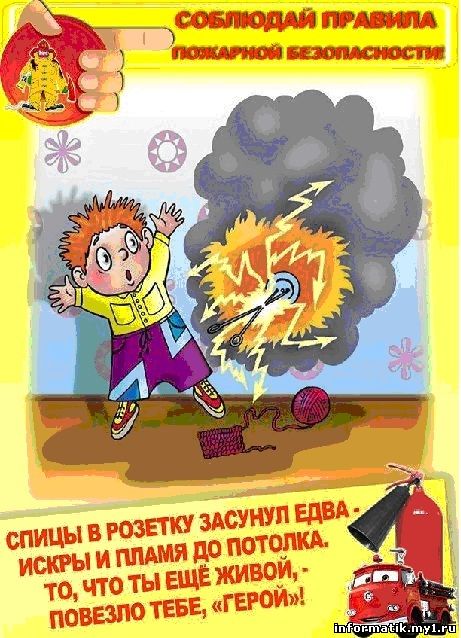 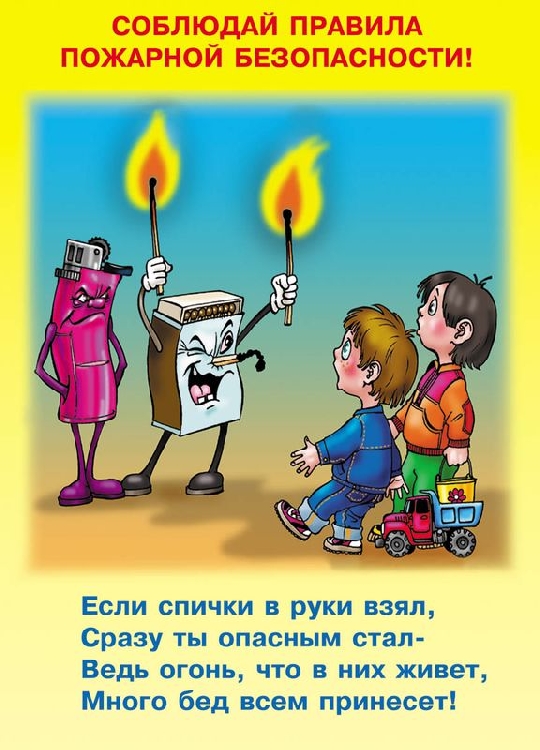 